  	 Formularz przyjęcia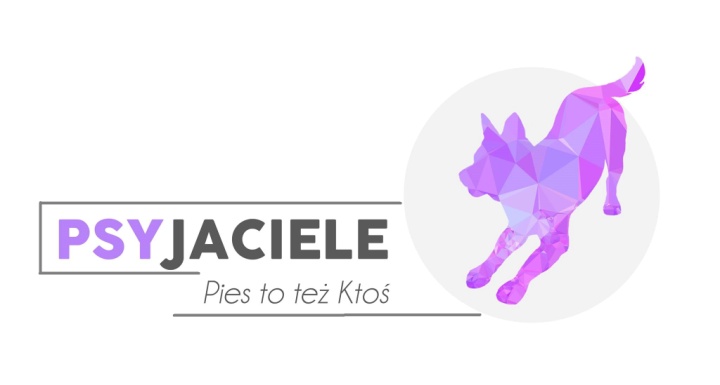                 do hoteluData i godzina przyjęcia: ..................................................Data i godzina odbioru: ....................................................Doba hotelowa trwa 24 godziny od momentu przywiezienia psa. Przyjęcia i odbiory psów odbywają się od 7:30 do 11:30 i od 16:00 do 19:0025 maja 2018 roku zaczęło obowiązywać Rozporządzenie Parlamentu Europejskiego i Rady(UE) 2016/679 z dnia 27 kwietnia 2016 r. w sprawie ochrony osób fizycznych w związku z przetwarzaniem danych osobowych i w sprawie swobodnego przepływu takich danych oraz uchylenia dyrektywy 95/46/WE określane jako "RODO", "ORODO", "GDPR" lub "Ogólne Rozporządzenie o Ochronie Danych" W związku z tym informujemy o przetwarzaniu danych, których administratorem jest hotel dla psów Psyjaciele Anna Dyrdowska. Dostarczenie formularza jest jednoznaczne z wyrażeniem zgody na przetwarzanie Twoich danych.  Wyrażenie zgody jest dobrowolne, jednak konieczne do zarezerwowania pobytu w naszym hotelu. Ponadto wypełnienie i dostarczenie formularza jest jednoznaczne z zaakceptowaniem regulaminu hotelu dostępnym na stronie www.psyjaciele.com.plImię psaDane właściciela(Imię, nazwisko, telefon)RasaWielkość i wagaWiekNr czip/tatuażPrzyjmowane leki(dawki, pory dnia itp.)Data ostatniego szczepienia przeciwko wściekliźnie Data ostatniego szczepienia przeciwkochorobom zakaźnymData ostatniego odrobaczeniaRodzaj zabezpieczenia przeciwko kleszczomZaburzenia zdrowotne (alergia, dysplazja, przebyte operacje itp.)Klinika weterynaryjna(opcjonalnie)Kastracja/sterylizacjaData ostatniej cieczkiPosiłki (ilość i pora)Stosunek do psów:- tej samej płci- przeciwnejStosunek do ludziCzy psu należy ograniczać aktywność fizycznąKomendyLęki, przyzwyczajenia,  zasady panujące w domu, inne uwagiCzy pies powinien być odizolowanyCzy psu zdarzały się pogryzienia:- ludzi-psówCzy pies broni zasobówCzy pies ma tendencje do ucieczekCzy pies ma tendencje do niszczeniaCzy pies ma lęk separacyjnyKonieczne zabiegi pielęgnacyjne podczas przebywania w hoteluCzy pies może wchodzić na kanapę/spać w łóżkuCzy wyraża Pani/Pan zgodę na publikację zdjęćOsoba do kontaktu w nagłych przypadkach